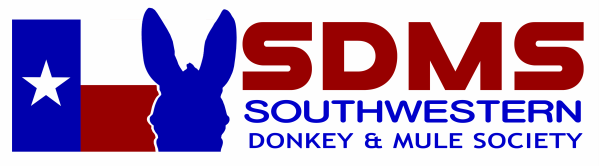 Southwestern Donkey and Mule Society is a 501(c)(5) nonprofit organization under section 170(c) of the IRS code. 		Please consider sponsoring a class, or make a donation to be applied toward our next show.Platinum Sponsor	$1,000 and above			$ _______________Gold Sponsor	$500 - $999					$ _______________Silver Sponsor	$300 - $499					$ _______________Champion High Point Sponsor	$100				$ _______________Reserve Champion High Point Sponsor  $75			$ _______________Individual Class Sponsor	$25 per class			$ _______________	Total Sponsorship					$ _______________List Awards or Classes to Sponsor__________________________________________   __________________________________________________________________________________   __________________________________________________________________________________   ________________________________________(If your choice is already sponsored we will select another class for you.  Your sponsorship will be applied to our upcoming show unless a particular show is designated.  Many thanks!)Sponsors Name, Business Name & Address as you would like it to appear:Business Name ______________________________________________________________________Individual Name ______________________________________________________________________Address ____________________________________________________________________________City __________________________________________ State ______________  Zip ______________Phone _____________________________  Email __________________________________________Website ____________________________________________________________________________Please mail to:   Shirley Knott  (SDMS Treasurer)  P.O Box 869. Collinsville, TX 76233